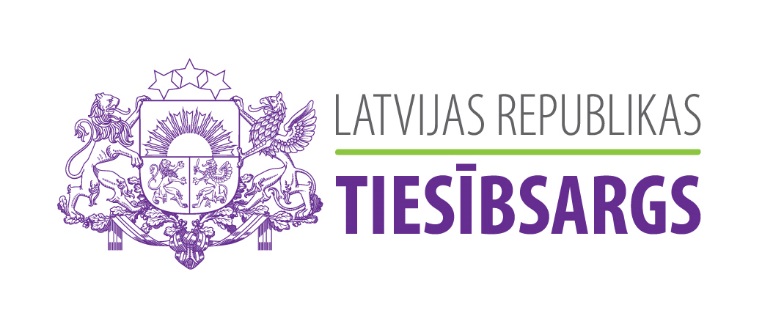 * – OBLIGĀTI AIZPILDĀMIE LAUKIpieteikuma anketa
2019. gada TIESĪBSARGA TIESAS PROCESA IZSPĒLEI CILVĒKTIESĪBĀSpieteikuma anketa
2019. gada TIESĪBSARGA TIESAS PROCESA IZSPĒLEI CILVĒKTIESĪBĀSpieteikuma anketa
2019. gada TIESĪBSARGA TIESAS PROCESA IZSPĒLEI CILVĒKTIESĪBĀSpieteikuma anketa
2019. gada TIESĪBSARGA TIESAS PROCESA IZSPĒLEI CILVĒKTIESĪBĀSMācību iestāde (nosaukums, pilsēta)*:Mācību iestāde (nosaukums, pilsēta)*:Mācību iestāde (nosaukums, pilsēta)*:Mācību iestāde (nosaukums, pilsēta)*:Devīze (nosaukums)*: Devīze (nosaukums)*: Devīze (nosaukums)*: Devīze (nosaukums)*: Komandas dalībnieki *Komandas dalībnieki *Komandas dalībnieki *Komandas dalībnieki *Nr. p.k.vārds, uzvārdsTālr.:e-pasts1. – kapteinis[jāaizpilda obligāti][jāaizpilda obligāti][jāaizpilda obligāti]2.[jāaizpilda obligāti][jāaizpilda obligāti][jāaizpilda obligāti]3.[jāaizpilda obligāti][jāaizpilda obligāti][jāaizpilda obligāti]Treneris [ja nav, zemāk norādīto aili izdzēst]:Treneris [ja nav, zemāk norādīto aili izdzēst]:Treneris [ja nav, zemāk norādīto aili izdzēst]:Treneris [ja nav, zemāk norādīto aili izdzēst]:Nr. p.k.vārds, uzvārdsTālr.:e-pasts1. * Ar šo apliecinām, ka esam iepazinušies ar Nolikumu un Pieteikuma anketā norādītā informācija ir patiesa.  * Ar šo apliecinām, ka piekrītam anketā norādīto personas datu apstrādei izspēles norises organizēšanas vajadzībām. Personu e-pasta adreses un telefona numuri tiks izmantoti tikai Tiesībsarga biroja pārstāvju saziņā ar izspēles dalībniekiem. Personu vārds, uzvārds un mācību iestāde var tikt izmantoti arī saziņā ar izspēles tiesnešiem, kā arī publiskām informatīvām aktivitātēm par izspēles norisi un rezultātiem.  Piekrītam darba publicēšanai Latvijas Republikas tiesībsarga mājaslapā (skat. Nolikuma 12.3.punktu).   * Ar šo apliecinām, ka esam iepazinušies ar Nolikumu un Pieteikuma anketā norādītā informācija ir patiesa.  * Ar šo apliecinām, ka piekrītam anketā norādīto personas datu apstrādei izspēles norises organizēšanas vajadzībām. Personu e-pasta adreses un telefona numuri tiks izmantoti tikai Tiesībsarga biroja pārstāvju saziņā ar izspēles dalībniekiem. Personu vārds, uzvārds un mācību iestāde var tikt izmantoti arī saziņā ar izspēles tiesnešiem, kā arī publiskām informatīvām aktivitātēm par izspēles norisi un rezultātiem.  Piekrītam darba publicēšanai Latvijas Republikas tiesībsarga mājaslapā (skat. Nolikuma 12.3.punktu).   * Ar šo apliecinām, ka esam iepazinušies ar Nolikumu un Pieteikuma anketā norādītā informācija ir patiesa.  * Ar šo apliecinām, ka piekrītam anketā norādīto personas datu apstrādei izspēles norises organizēšanas vajadzībām. Personu e-pasta adreses un telefona numuri tiks izmantoti tikai Tiesībsarga biroja pārstāvju saziņā ar izspēles dalībniekiem. Personu vārds, uzvārds un mācību iestāde var tikt izmantoti arī saziņā ar izspēles tiesnešiem, kā arī publiskām informatīvām aktivitātēm par izspēles norisi un rezultātiem.  Piekrītam darba publicēšanai Latvijas Republikas tiesībsarga mājaslapā (skat. Nolikuma 12.3.punktu).   * Ar šo apliecinām, ka esam iepazinušies ar Nolikumu un Pieteikuma anketā norādītā informācija ir patiesa.  * Ar šo apliecinām, ka piekrītam anketā norādīto personas datu apstrādei izspēles norises organizēšanas vajadzībām. Personu e-pasta adreses un telefona numuri tiks izmantoti tikai Tiesībsarga biroja pārstāvju saziņā ar izspēles dalībniekiem. Personu vārds, uzvārds un mācību iestāde var tikt izmantoti arī saziņā ar izspēles tiesnešiem, kā arī publiskām informatīvām aktivitātēm par izspēles norisi un rezultātiem.  Piekrītam darba publicēšanai Latvijas Republikas tiesībsarga mājaslapā (skat. Nolikuma 12.3.punktu).  Aizpildīšanas datums*: Aizpildīšanas datums*: Aizpildīšanas datums*: Aizpildīšanas datums*: 